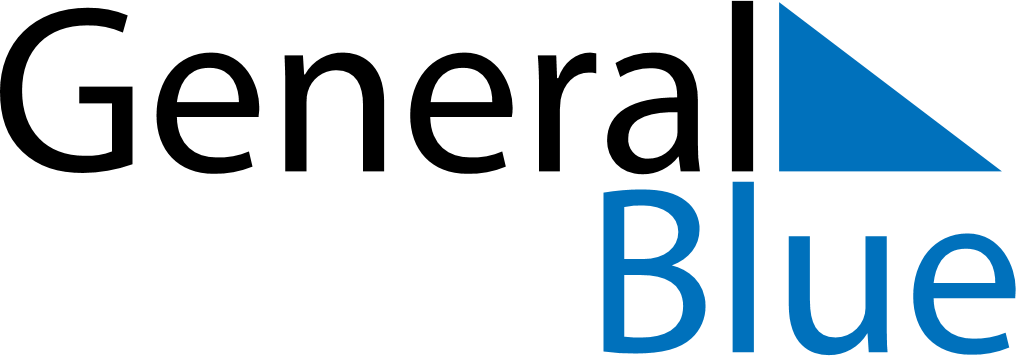 July 2026July 2026July 2026IrelandIrelandSundayMondayTuesdayWednesdayThursdayFridaySaturday12345678910111213141516171819202122232425262728293031